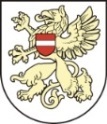 LATVIJAS REPUBLIKA  Rēzeknes pilsētas DOMERēzeknes pilsētas pirmsskolas izglītības  iestāde „Namiņš’’Reģ. Nr.   3101901622 , Kr.Valdemāra 3A, Rēzekne, Latvija LV-4601Tālr. 646-24397 , tālr./fax 4624397,  e-mail: namins@rezekne.lv                                                                                                                                      3-2Pirmskolas izglītības iestādes darba plāns2018./2019. mācību gads                                                                                                 Glabāšanas laiks 5 gadiAPSTIPRINU_______________PII „Namiņš ” vadītāja I.Karpova03.09.2018. Rīk.Nr.1-7/15Rēzeknes pilsētas pirmsskolas izglītības iestādes „Namiņš” darba plāns 2018./2020.m.g.Iestādes perspektīvais darba plāns 3 gadiem         Gada tēma: Mācību un rotaļu darbības vienotība izzinot apkārtējo pasauli.Moto: Dzīvespriecīgs bērns radošajā vidē.Misija: Dzīves ziņas veidošana, pamatojoties uz tikumiskām vertībām.Vizīja:  Profesionāla un radoša iestāde, kas virzīta uz bērna individualitāti, ar iespēju patstāvīgi sasniegt mērķus.             Pamatmērķis: Izzinoša, interesanta rotaļdarbība, kas virzīta uz bērnu sagatavošanu pamatizglītības                                          apguvei.Uzdevumi:Organizēt bērna pieredzē balstītu jēgpilnu mācību procesu, kurā mācību satura integrācija saistīta ar praktisko, reālo dzīvi saistītā darbībā.Turpināt veidot izpratni par piederību Latvijas valstij, audzināt cieņu pret valsts nacionālajām vērtībām, nodrošināt iespēju apgūt nepieciešamās zināšanas un demokrātijas vērtības. Īstenot pasākumus ģimenes, dzimtas, pilsētas un valsts piederības stiprināšanai un patriotisma veicināšanai.Nodrošināt izglītojamo tikumisko audzināšanu- vērtību apliecināšanai un īstenošanai izkopjami tādi tikumi kā atbildība, centība, drosme, godīgums, gudrība, laipnība, līdzcietība, mērenība,  savaldība, solidaritāte, taisnīgums un tolerance.Saskarsmes un savstarpējo attiecību kultūras aktualizēšana, bērna drošumspējas stiprināšana.Veicināt iestādes personāla un vecāku pozitīvi veidotu    sadarbību, nodrošinot vienotu pieeju bērnu audzināšanai un izglītošanai pirmsskolas vecuma posmā.Sadarbība un līdzdalībaProt un grib sadarboties, atbilstoši apkārtējai videi, mērķim un situācijai izmanto daudzveidīgus saziņas veidus. Balstās uz izprati un vēlmi sadarboties ar citiem.Regulārie gada pasākumiPedagoģiskais darba plāns1. ceturksnis Pedagoģiskais darba plānsceturksnisPedagoģiskais darba plāns3. ceturksnisPedagoģiskais darba plāns4. ceturksnis2018./2019.1.Organizēt bērna pieredzē balstītu jēgpilnu mācību procesu, kurā mācību satura integrācija saistīta ar praktisko, reālo dzīvi saistītā darbībā.2.Turpināt veidot izpratni par piederību Latvijas valstij, audzināt cieņu pret valsts nacionālajām vērtībām, nodrošināt iespēju apgūt nepieciešamās zināšanas un demokrātijas vērtības. Īstenot pasākumus ģimenes, dzimtas, pilsētas un valsts piederības stiprināšanai un patriotisma veicināšanai.3.Nodrošināt izglītojamo tikumisko audzināšanu- vērtību apliecināšanai un īstenošanai izkopjami tādi tikumi kā atbildība, centība, drosme, godīgums, gudrība, laipnība, līdzcietība, mērenība,  savaldība, solidaritāte, taisnīgums un tolerance.4.Saskarsmes un savstarpējo attiecību kultūras aktualizēšana, bērna drošumspējas stiprināšana.5.Veicināt iestādes personālā un vecāku pozitīvi veidotu sadarbību, nodrošinot vienotu pieeju bērnu audzināšanai un izglītošanai pirmsskolas vecuma posmā.2019./2020.1.Realizēt domāšanas attīstības caurviju mācību un audzināšanas darbā caur vērtībām – mīlestība,                     savstarpēja komunikācija un spēja radīt.2.Turpināt pilnveidot mācību procesa efektivitāti, izmantojot interaktīvās mācību metodes un digitālos mācību materiālus.3.Organizēt un īstenot kompetenču pieejā balstītu mācību un audzināšanas procesu vispusīgai bērna personības attīstībai.4.Organizēt bērna pieredzē balstītu jēgpilnu mācību procesu, kurā mācību satura integrācija saistīta ar   praktisko, reālo dzīvi saistītā darbībā.2020./2021.1.Veicināt audzēkņu daudzpusīgu un harmonisku attīstību, veidojot apziņu, kas balstīta :uz savas rīcības, darbības, jūtu, vēlmju un interešu izzināšanu;uz savu spēju izpausmi aktīvā darbībā, ievērojot vispārcilvēciskās vērtības.2.Sagatavot audzēkņus pamatizglītības programmas apguvei.Nr.p.k.PasākumiMēnešiMēnešiMēnešiMēnešiMēnešiMēnešiMēnešiMēnešiMēnešiMēnešiMēnešiMēnešiMēnešiIXXXIXI IXI IIIIIIIIVVVIVIIVIII1233333333333331.Pedagoģiskās padomes sēdesxxx2. SemināriReizi ceturksnīReizi ceturksnīReizi ceturksnīReizi ceturksnīReizi ceturksnīReizi ceturksnīReizi ceturksnīReizi ceturksnīReizi ceturksnīReizi ceturksnīReizi ceturksnīReizi ceturksnīReizi ceturksnī3.KonsultācijasReizi mēnesīReizi mēnesīReizi mēnesīReizi mēnesīReizi mēnesīReizi mēnesīReizi mēnesīReizi mēnesīReizi mēnesīReizi mēnesīReizi mēnesīReizi mēnesīReizi mēnesī4.Atklātās pasākumi ar vecākiemxxxxxxx5.Svētkixxxxxxxxxxxxx6.Iestādes padomes sēdesXXXX7.Vecāku kopsapulcesXxX8.Kolektīva sapulcesxXXxx9.Instruktāžasxx10.Sadarbība ar skolu un sabiedriskajām organizācijāmxxxxx11.Dokumentu analīzexxxxxxx12.Bērnu saslimstības cēloņu un traumatisma gadījumu analīzexxxxxxxxxxxxx13.Vecāku apmaksas par bērnu uzturēšanu pirmsskolas iestādē kontrole.xxxxxxxxxxxxx15.Bērnu grupu piepildījuma un nokomplektējuma kontrole.xxxxxxxxxxxxx16.Pedagogu tālākizglītības plāna izpildes kontrolexxxx17.Pedagogu tarifikācijas saraksta sastādīšanaxxx18.Pārbaudes par telpu atbilstību darba drošības prasībāmXXXX19.Īslaicīgas dienas režīma momentu pārbaudesXXXXXXXXXXXXX20.Produktu kvalitātes pārbaudes virtuvē XXXXXXXXXXXXX21.Produktu daudzuma atbilstības ēdienkartei pārbaudes (tieši pirms ēdiena gatavošanas)  XXxxxxXXXXXXXNr.p.k.PasākumiMēneši, nedēļasMēneši, nedēļasMēneši, nedēļasMēneši, nedēļasMēneši, nedēļasMēneši, nedēļasMēneši, nedēļasMēneši, nedēļasMēneši, nedēļasMēneši, nedēļasMēneši, nedēļasMēneši, nedēļasMēneši, nedēļasMēneši, nedēļasMēneši, nedēļasMēneši, nedēļasMēneši, nedēļasAtbildīgieNr.p.k.PasākumiSeptembrisSeptembrisSeptembrisSeptembrisSeptembrisSeptembrisSeptembrisOktobrisOktobrisOktobrisOktobrisOktobrisNovembrisNovembrisNovembrisNovembrisNovembrisAtbildīgie12334551234512345123333333444445555561.Darbs ar kadriem1.1.Instruktāžas par bērnu dzīvības un veselības aizsardzībuxVadītāja1.2Instruktāžas un darba drošības pasākumixxSaimn. vadītāja1.3.Kolektīva sapulce:-informācija par paveikto darbu pagājušajā mācību gadā;-Iekšējās darba kārtības noteikumu caurskatīšanaxxVadītāja1.4.Iestādes padomes sēdexVadītājaIzgl. metodiķe1.5.Pedagogu tālākizglītības grafika sastādīšanaxIzgl. metodiķe1.5.Iestādes AK sēdexxIzgl. metodiķe1.6.Uzticības personas konsultēšana darba aizsardzības jautājumosxSaimn.vad.1.7.Konsultācija -  apkalpojošajam personālam: - higiēnas prasību ievērošana;-rekomendācijas dienas režīma organizācijaiiestādes darbiniekiem:- ugunsdzēšamo aparātu      lietošanaxxMedicīnas māsaSaimn. vadītāja1.8.Darbs ar jaunajiem speciālistiem:-individuālās konsultācijas darba plānošanā -pieredzējušo pedagogu organizēto nodarbību apmeklēšanaxxxxIzgl. metodiķe1.9.Skolotāju dienas svinēšanaxPirmsskolas izglītības skolotāja 1.10.Medicīnas apskašu organizēšanaxxxxMedicīnas māsa1.11.Obligāto veselības pārbaužu organizēšanaxxxxSaimn. vadītāja1.12.Pedagogu tālākizglītības plāna izpildes kontrolexxxxIzgl. metodiķe1.13.AK darbsxIzgl. metodiķe1.14.Nodrošināt pedagogu piedalīšanos pilsētas pasākumos:MA, semināros, konsultācijas, izstādes, skatēsxxxxxxxxxxxxxxxxxIzgl. metodiķe1.14.Nodrošināt pedagogu piedalīšanos pilsētas pasākumos:MA, semināros, konsultācijas, izstādes, skatēsAtbilstoši ciklogrammaiAtbilstoši ciklogrammaiAtbilstoši ciklogrammaiAtbilstoši ciklogrammaiAtbilstoši ciklogrammaiAtbilstoši ciklogrammaiAtbilstoši ciklogrammaiAtbilstoši ciklogrammaiAtbilstoši ciklogrammaiAtbilstoši ciklogrammaiAtbilstoši ciklogrammaiAtbilstoši ciklogrammaiAtbilstoši ciklogrammaiAtbilstoši ciklogrammaiAtbilstoši ciklogrammaiAtbilstoši ciklogrammaiAtbilstoši ciklogrammaiIzgl. metodiķe2.Darbs ar dokumentāciju2.1.Iestādes perspektīvā plāna sastādīšana uz trim gadiemxIzgl. metodiķe2.2.Darba kārtības noteikumu un Iekšējās kārtības noteikumu pārstrādexxVadītāja, Izgl. metodiķe2.3.Iestādes darba plāna sastādīšana uz 2018./2019. mācību gaduxxVadītāja,Izgl. metodiķe2.4.Pedagogu tarifikācijas saraksta un amata vienību saraksta sastādīšana iesniegšanai VPIPxVadītājaIzgl. metodiķe2.5.Statistikā pārskata sastādīšanaxVadītājaIzgl. metodiķe2.6.Instrukcijas papildināšana darba aizsardzībāxSaimn. vadītāja2.7.Tāmes sastādīšanaxVadītājaSaimn. vadītāja2.8.Darba grafiku sastādīšanaxIzgl. metodiķe2.9.Bērnu sarakstu sastādīšana pa vecuma grupāmxxIzgl. metodiķe2.10.Bērnu personas lietu noformēšana (jauniestājušajiem)xxxxxxxxIzgl. metodiķe2.11.Darbs ar arhīvu – dokumentu apkopošana pirms nodošanas arhīvāxxxxIzgl. metodiķe2.12.Dienas režīma un rotaļnodarbību saraksta sastādīšana visām vecuma grupāmxxIzgl. metodiķe2.13.Ēdienu izdošanas grafika sastādīšanaxMedicīnas māsa3. Pedagoģiski organizatoriskais darbs3.1.Tematiskā plānošanaxxxxxxxxxxxxxxxxxIzgl. metodiķe3.2.Nodarbību plānošanaxxxxxxxxxxxxxxxxxIzgl. metodiķe3.3.Izstādes, skates, konkursiSkate „Pirmsskolas iestādes gatavība jaunajam mācību gadam”:-  Materiālās un rotaļu bāzes sakārtošana; -  Mēbeļu un higiēnisko piederumu marķēšana;- Dokumentācijas sagatavošana- Informatīvo stendu atjaunošana;-  Apstākļu bērnu dzīvības un veselības aizsardzībai radīšana.xxVadītaja Saimn. vadītājaIzgl. metodiķeMedicīnas māsa3.4.Izstāde:Bērnu tēlotājmākslas darbu izstāde „Mīļais tētis”“Latvijas raksti”(ārā noformējums no dabas materiāliem)“Latvijai – 100!”(bērnu un vecāku rokdarbu izstāde)XxIzgl. metodiķePirmsskolas izglītībasskolotājas3.5.3.5.1.3.5.2.3.5.3.3.5.4.Svētki:„Zinību diena” gatavošanās:-  svētku scenārija apspriešana;-  zāles noformēšana;-  kostīmu un atribūtu sagatavošanaRudens svētki “Miķelis”  gatavošanās:-  svētku scenārija apspriešana;-  zāles noformēšana;- kostīmu sagatavošana;-  vecāku iesaistīšana bērnu masku, atribūtu un svētku cienasta sagatavošanā“Vecvacāku diena” gatavošanās:-  svētku scenārija apspriešana;-  zāles noformēšana;- kostīmu sagatavošana;-  vecāku iesaistīšana bērnu masku, atribūtu un svētku cienasta sagatavošanāLatvijas dzimšanas diena„Manai Latvijai 100!”gatavošanās:-  svētku scenārija apspriešana;-  zāles noformēšana;- aparaturas sagatavošanaxxxxxIzgl. metodiķeMūzikas skolotājaPirmsskolas izglītībasskolotājasVeļas pārzine3.6.3.7.3.8.Proekts 100 mīklas Latvijaigatavošanās:-proektu scenārija apspriešana- kostīmu sagatavošana;- zāles noformēšana;- didaktisko materiālus sakārtošanaJautrie brīži“Starptautiskā roku mazgāšanas diena”„Martiņdiena”“Dzejās dienas”gatavošanās:lomu sadalīšana, atribūtu gatavošana, zāles noformēšanaxxxxIzgl. metodiķeMūzikas skolotājaLatviešu valodas skolotājaSporta skolotāja3.9.Sporta svētki“Tēva diena”-  apspriest un apstiprināt sporta svētku scenāriju,-   nozīmēt atbildīgos,-  sagatavot svētku atribūtus,-  sagatavot afišus, -  ierakstīt fonogrammu,- sagatavot davanus tētīmxxIzgl. metodiķeSporta skolotājasPirmsskolas izglītībasskolotājas3.10.Gatavošanās pilsētas pasākumiem un konkursiem Latvijā:Izlietoto batareriju vakšanas konkurss “Tīrai Latvijai!”"Cūkmena detektīvi" (ekoprogramma)SIA “ALAAS” konkurs“Pūķe Latvijai”xxxxxXxXxxxxIzgl. metodiķePirmsskolas izglītībasskolotājas4.Metodiskais darbs4.1.Konsultācijas: Dienasgrāmatas plānošanaTikumi un caurviju prasmesPilsoniskā līdzdalībaIndividuālās konsultācijas bērnu svētku scenāriju sastādīšanai.xxxxIzgl. metodiķe4.2.Pedagoģiskās pieredzes apmaiņaAtbilstoši 2018./2019. mācību gada darba plāna paredzētajiem metodisjiem pasākumiem pirmsskolas izglītības iestādēsAtbilstoši 2018./2019. mācību gada darba plāna paredzētajiem metodisjiem pasākumiem pirmsskolas izglītības iestādēsAtbilstoši 2018./2019. mācību gada darba plāna paredzētajiem metodisjiem pasākumiem pirmsskolas izglītības iestādēsAtbilstoši 2018./2019. mācību gada darba plāna paredzētajiem metodisjiem pasākumiem pirmsskolas izglītības iestādēsAtbilstoši 2018./2019. mācību gada darba plāna paredzētajiem metodisjiem pasākumiem pirmsskolas izglītības iestādēsAtbilstoši 2018./2019. mācību gada darba plāna paredzētajiem metodisjiem pasākumiem pirmsskolas izglītības iestādēsAtbilstoši 2018./2019. mācību gada darba plāna paredzētajiem metodisjiem pasākumiem pirmsskolas izglītības iestādēsAtbilstoši 2018./2019. mācību gada darba plāna paredzētajiem metodisjiem pasākumiem pirmsskolas izglītības iestādēsAtbilstoši 2018./2019. mācību gada darba plāna paredzētajiem metodisjiem pasākumiem pirmsskolas izglītības iestādēsAtbilstoši 2018./2019. mācību gada darba plāna paredzētajiem metodisjiem pasākumiem pirmsskolas izglītības iestādēsAtbilstoši 2018./2019. mācību gada darba plāna paredzētajiem metodisjiem pasākumiem pirmsskolas izglītības iestādēsAtbilstoši 2018./2019. mācību gada darba plāna paredzētajiem metodisjiem pasākumiem pirmsskolas izglītības iestādēsAtbilstoši 2018./2019. mācību gada darba plāna paredzētajiem metodisjiem pasākumiem pirmsskolas izglītības iestādēsAtbilstoši 2018./2019. mācību gada darba plāna paredzētajiem metodisjiem pasākumiem pirmsskolas izglītības iestādēsAtbilstoši 2018./2019. mācību gada darba plāna paredzētajiem metodisjiem pasākumiem pirmsskolas izglītības iestādēsIzgl. MetodiķeLogopēdsPirmsskolas izglītības skolotāji4.2.Pedagoģiskās pieredzes apmaiņaxxxxxxxxxxxxxxxIzgl. MetodiķeLogopēdsPirmsskolas izglītības skolotāji4.3.Darbs metodiskajā kabinetā:- Gada plāna izstrādāšanaMācību plāna un dienas režīma  izstrādāšanaMetodiskā darba plāna 1.ceturksnim izstrādāšanaMetodiskā materiāla savākšana un apkopošana;Bērnu apsekošanas rezultātu analīzexxxxxxxxxxxIzgl. metodiķe4.4.Iepazīstināšana ar jaunāko literatūru un metodisko literatūru:-  Žurnāli „Pirmsskolas izglītība” un ,,Pirmsskolā”;-  Jaunizdotās metodiskās grāmatas.xxxIzgl. metodiķe5.Darbs ar vecākiem5.2.Vecāku sapulces visās grupās:-  Iepazīstināt ar iekšējās kārtības noteikumiem, darba plānu jaunajam mācību gadam;- Iestādes darba organizācija- Kompetenču pieejaxxVadītājaMedicīnas masaIzglītības metodiķisPirmsskolasizglītības skolotājas5.3.Vecāku padomes komitēja sapulcexVadītājaIzgl. metodiķe5.4.Kopīga bērnu un vecāku Tēvu dienu svinēšanaKopīga bērnu un vecvecāku Vecvecāku dienu svinēšanax03.04.05.06.,grupu pirmsskolas izglītības skolotājas03.04.05.06.,grupu pirmsskolas izglītības skolotājas5.5.Individuālās pārrunas ar jaunuzņemto bērnu vecākiemxxxxxxxVadītāja 6.Sadarbība ar skolu6.1.Ekskursija uz 3.vidusskolu xIzgl. metodiķeSagat. gr. pirmsskolas izglītības skolotājas6.2.Informācijas apmaiņa starp iestādi un skolām (3., 2., 6.,vidusskolu, Poļu ģimnāziju)xxxIzgl. metodiķe7.Pārbaudes7.1.Grupu gatavība jaunajam mācību gadamxVadītāja Izgl. metodiķe7.2.Dokumentu  pārbaudes (skolotāju dienasgrāmatas, grupu žurnāli)  хxxххххxхxхxххxIzgl. metodiķe7.3.Tematiskā pārbaude-Dienas režīma momentu (nodarbību, pastaigu, dienas atpūtas) atbilstoša ilguma ievērošana- Rīta un diena aplis-Latviešu valodas izmantošana katru dienu vienas maiņas laikāxxxxxxVadītājaIzgl. metodiķe7.4.Instrukcijas „Bērnu dzīvības un veselības aizsardzība” izpilde”xxxSaimn. vadītāja7.5.Bērnu piepildījums grupās xxxVadītāja Izgl. metodiķe7.6.Bērnu saslimstības analīzexxxVadītāja Medicīnas māsa7.7.Vecāku apmaksas kontrolexxxVadītāja Izgl. metodiķe7.8.Pārbaude par telpu atbilstību darba drošības prasībāmxSaimn. vadītāja7.9.Reida pārbaudesDarba grafika ievērošanaxxxVadītāja Produktu daudzuma atbilstības ēdienkartei pārbaudexxxMedicīnas māsaBērnu ēdināšanas pārbaudexxxVadītājaGrupu sanitārais stāvoklisxxxMedicīnas māsaProduktu uzglabāšana noliktavā un produktu realizācijas termiņixxxVadītājaSaimn. vadītājaVirtuves sanitārais stāvoklisxxxMedicīnas māsaElektroiekārtu stāvoklis virtuvē un veļas mazgātavāxSaimn. vadītājaProduktu kvalitātes pārbaude virtuvēxxxMedicīnas māsaNr.PasākumiDecembrisDecembrisDecembrisDecembrisDecembrisDecembrisDecembrisDecembrisDecembrisDecembrisDecembrisDecembrisJanvāris Janvāris Janvāris Janvāris Janvāris FebruārisFebruārisFebruārisFebruārisFebruārisFebruārisFebruārisFebruārisAtbildīgie112  2  2  33344551234512334455123333333333444445555555561. Darbs ar kadriem1.1.Iestādes teritorijas, t.sk. rotaļlaukumu sagatavošana ziemas periodam xSaimn. vadītājaMedicīnas māsa1.2.Jaungada svinēšana kolektīvaxAK priekšs.N. Jakovenko1.3.Iestādes AK sapulcexxxxxxIzgl. metodiķe1.4.Tehniskas darbinieku sapulcexxxxxxVadītāja1.5.Iestādes padomes sēdexxVadītājaIzgl. metodiķe1.6.Atvaļinājumu grafika sastādīšana un apstiprināšanaxxVadītājaSaimn.vadītājaIzgl. metodiķe1.7.Uzticības personas konsultēšana darba aizsardzības jautājumosxSaimn.vadītāja1.8.Atbildīgās personas par arhīvu konsultēšanas nodrošināšanaxIzgl. metodiķe1.9.Darbs ar jaunajiem speciālistiem – pieredzējušo pedagogu darba vērošana (rotaļnodarbību apmeklēšana)xxxxxxIzgl. metodiķe1.10.Konsultācija skolotājiem un skolotāju palīgiem“Pirmā palīdzība” „Gripas profilakse”“Ērču encefalīts profilakse”xxxxMedicīnas māsa1.11.Konsultācija apkalpojošam personālam “Ugunsdzēšamo aparātu lietošana”xxxSaim. vaditāja1.12.AK darbsxIzgl. metodiķe1.13.Nodrošināt pedagogu piedalīšanos pilsētas pasākumos: MA, semināros, konsultācijas, izstādes, skatēsxxxxxxxxxxxxxxxxxxxxxxxxxIzgl. metodiķe2.Darbs ar dokumentāciju2.1.Ekspertu komisijas darbs lietu sagatavošanai norakstīšanai xIzgl. metodiķe2.2.Darba grafiku sastādīšanaxxIzgl. metodiķe2.3.Darba drošības instrukciju izstrādes turpināšanaxxxxxSaim. vaditāja2.4.Darbs ar arhīvu - pastāvīgā un ilgtermiņa uzglabājamo lietu apraksti - dokumentu apkopošana pirms nodošanas arhīvāxxxxxxIzgl. metodiķe2.5.Lietu nomenklatūras sastādīšana 2019.gadamxxIzgl. metodiķe2.6.Darba aizsardzības pasākumu izpildes analīzexxxVadītājaSaim. vaditāja2.7.Darba aizsardzības pasākumu plānošana un darba plāna sastādīšana uz 2019.gaduxxxxxxVadītājaSaim. vaditāja3.Pedagoģiski organizatoriskais darbs3.1.Pedagoģiskā sēde:1. Pirmā mācību pusgada darba izvērtējums – veiksmes, neveiksmes, nepieciešamais atbalsts. 2. 2018. /2019. m.g. pedagoģiskās darbības plāna apspriešana un uzdevumu konkretizēšana 3.ceturksnim.4. Lēmumu pieņemšana.xVadītāja, Izgl. metodiķePirmsskolas izglītības skolotājas3.2.Tematiskā plānošanaxxxxxxxxxxxxxxxxxxxxxxxxxIzgl. metodiķe3.3.Nodarbību plānošanaxxxxxxxxxxxxxxxxxxxxxxxxxIzgl. metodiķe3.4.Izstādes:Izstāde „Ziemassvētku Rūķītis”  suvenīrs (bērnu un vecāku kopīgs darbs);-  Savākt materiālus;-  Iesaistīt vecākus uzskates materiālu gatavošanā;-  Noformēt izstādi;Sveču izstāde-  Noformēt izstādi,- Organizēt pieredzes apmaiņas ekskursiju pa iestādes grupāmxxxxxxxIzgl. metodiķePirmsskolas izglītības skolotājas 3.5.3.6.Svētki: Jaunais gads gatavošanās:-  svētku scenārija apspriešana;-  zāles noformēšana;-  kostīmu un atribūtu sagatavošana;-  mēģinājumu organizēšana ar pieaugušajiem lomu tēlotājiem;-  instruktāža par drošību masu pasākumu laikā, atbildīgā nozīmēšana Meteņi "Vizu, vizu Metenīti"gatavošanās:-  svētku scenārija apspriešana;-  kostīmu un atribūtu sagatavošana;-  laukuma sagatavošana -  apspriest un apstiprināt    svētku scenāriju,-  noformēt zālixxxxxxIzgl. metodiķeMūzikas skolotājas Pirmsskolasizglītības skolotājasVeļas pārzine 3.7.Labdarības proekts“Palīdzi, kaķiem in suņiem”Jautrie brīži “Roždestvo”“Sveču svētki”  “Draugu diena”gatavošanās:kostīmu un atribūtu sagatavošana, zāles noformēšanaxxxxxxIzgl. metodiķeMūzikas skolotājasLatviešu valodas skolotājaMedicīnas māsa3.8.Sporta svētkiPasaules sniega dienagatavošanās:-  apspriest un apstiprināt svētku scenāriju-  sagatavot sporta inventāru,-   nozīmēt atbildīgos,-  izrotāt laukumus,-  ierakstīt fonogrammu,-  sagatavot bērniem balvas.xIzgl. metodiķeSportaskolotāja3.9.Atveseļošanas-profilaktiskais darbsProfilaktiskie pasākumi bērnu saaukstēšanās novēršanai:-pastaigas vadīšanas organizācija -  ievērot vēdināšanas  un pastaigu režīmu,-  sekot bērnu apģērba atbilstībai,-  organizēt grupu kvarcošanu un ķiploku  antibaktericīdo īpašību izmantošanu.xxxxxxxxIzgl. metodiķeMedicīnas māsa Pirmsskolasizglītībasskolotājas 4.Metodiskais darbs4.1.Konsultācijas:Novērtēšana un vērtēšanaDarbs pa centrāmxxxxIzgl. metodiķe4.3.Pedagogu pieredzes pētīšana, apmaiņaAtbilstoši 2018./2019. mācību gada darba plāna paredzētajiem metodisjiem pasākumiem pirmsskolas izglītības iestādēsxxxxxxxxxxxxxxxxxxxxxxxxxIzgl. metodiķePirmsskolasizglītībasskolotājas4.4.Darbs metodiskajā kabinetāmet. darba plāna 2. cet. sastādīšanaxIzgl. metodiķeMateriālu izstāde  „Gatavojamies Jaunajam gadam”xxxIzgl. metodiķeDarbs ar skolotāju portfolio izveidošanu un pilnveidošanu.xxxIzgl. metodiķeMetodiskā materiāla atlase pedagoģiskajai sēdei;xxxxIzgl. metodiķeMetodiskā materiāla atlase konsultācijām;xxxxxxIzgl. metodiķeIepazīšanās ar jaunāko metodisko literatūru, periodisko literatūru, rekomendācijas pedagogiemxxxxxIzgl. metodiķe5.Darbs ar vecākiem5.1.Vecāku sapulces visās grupāsxPirmsskolas izglītības skolotājas5.2.Grupu vecāku stūrīšu noformēšanaxVad. vietn., skolotājas5.3.KonsultācijasxxxxxxxxxxxxxxxxxxxxxxxxxLogopēdi5.4.Psihologa individuālas konsultācijas bērnu vecākiem (nepieciešamības gadījumā)xxxxIzgl. metodiķe5.5.Vecāku iesaistīšana bērnu tērpu, masku, cienasta sagatavošanā Jaunajam gadamxxxxPirmsskolas izglītības skolotājasMūzikas skolotājas5.6.Vecāku iesaistīšana Jaungada svētku pasākumu norisē (lomu tēlošanā)xxxxPirmsskolas izglītības skolotājasMūzikas skolotājas5.7. “Rūķīšu parāde” Pasakums-parsteigums bērniem.xxxIzgl. metodiķe6.Darbs ar skolu, sabiedriskām organizācijām6.1.Informācijas apmaiņaxVadītājaIzgl. metodiķe7.Pārbaudes7.1.Bērnu kustību aktivitāte ziemas pastaigāxxxxxIzgl. metodiķe7.2.Latviešu valodas izmantošana ikdienā xxxxxxIzgl. metodiķe7.3.Darba vietu pārbaudes, risku novērtēšanaxxxxSaim. vadītāja 7.4.Obligātās dokumentācijas pārbaudes(skolotāju dienasgrāmatas, grupu žurnāli)  xxxxxxxxxxxxxxxxxxxxxxxxIzgl. metodiķeMedicīnas māsa7.5.Bērnu saslimstības cēloņu un analīze.XXXxxxMedicīnas māsa7.6.Bērnu grupu piepildījuma un nokomplektējuma kontrole.XxxxVadītājaIzgl. metodiķe7.7.Pārbaude par telpu atbilstību darba drošības prasībām.XXSaim. vadītāja 7.8.Vecāku apmaksas kontrolexxxxxVadītāja Izgl. metodiķe7.9.Īslaicīgas dienas režīma momentu pārbaudes.XXXxxxVadītāja Izgl. MetodiķeMedicīnas māsa7.10.Reida pārbaudesDarba grafika ievērošanaxxxxxVadītāja Bērnu ēdināšanas pārbaudexxxxxxVadītājaGrupu sanitārais stāvoklisxxxxxxMedicīnas māsaProduktu uzglabāšana noliktavā un produktu realizācijas termiņixxxxVadītājaVirtuves sanitārais stāvoklisxxxxMedicīnas māsaProduktu kvalitātes pārbaude virtuvēxxxxxMedicīnas māsaProduktu daudzuma atbilstības ēdienkartei pārbaude (tieši pirms ēdiena gatavošanas)xxxxMedicīnas māsaNr.PasākumiMartsMartsMartsMartsMartsMartsMartsMartsMartsAprīlisAprīlisAprīlisAprīlisAprīlisAprīlisAprīlisAprīlisAprīlisAprīlisAprīlisAprīlisAprīlisMaijsMaijsMaijsMaijsMaijsMaijsMaijsMaijsMaijsMaijsMaijsMaijsMaijsAtbildīgie112  2  334451111223344555111122233344512333333334444444444444555555555555561. Darbs ar kadriem1.1.Kolektīva sapulce:- sagatavošanās vasaras atveseļošanās periodam- aktuālie jautājumi xxVadītājaIzgl. metodiķeSaim. vadītāja1.2.Iestādes AK sēdexxxxxxIzgl. metodiķe1.3.Uzticības personas konsultēšana darba aizsardzības jautājumosxxxSaim. vadītāja1.4. Instruktāžas:-darba drošībā;-bērnu dzīvības un veselības aizsardzībā;-pirmās palīdzības sniegšanā;-higiēnas prasību ievērošanā;-ugunsdrošībā xxxxxxVadītāja Saim. vadītāja,Medicīnas māsa1.5.Atkārota iepazīšanās ar Darba kārtības noteikumiemxxxxVadītājaIzgl. metodiķe1.6.Uzticības personas konsultēšana darba aizsardzības jautājumosxxSaimn.vadītāja1.7.Konsultācijas:Skolotājas palīdzes loma bērnu dienas režīmā  xxIzgl. metodiķe,Medicīnas māsa1.8.Medapskašu organizēšanaxxxxMedicīnas māsa1.9.Obligātās veselības pārbaužu organizēšanaxxxxSaim. vadītāja1.10.AK darbsxxIzgl. metodiķe1.11.Mācību trauksmexxxVadītājaSaimn.vadītāja2.Darbs ar dokumentāciju2.1.Darba grafiku sastādīšanaxVadītājaIzgl. metodiķe2.2.Darba līgumu pārskatīšana xxxxxxxVadītāja 2.3.Personas lietu pārskatīšanaxxxxxxxIzgl. metodiķe2.4.Ēdienu izdošanas grafika sastādīšanaxMedicīnas māsa3.Pedagoģiski organizatoriskais darbs 3.1.Gada noslēguma ped.sēde.-  Mācību gada uzdevumu izpildes rezultāti;- Iestādes metodisko un radošo darbu prezentācija;-  Mūsu bērnu valoda (logopēdu atskaite);- Latviešu valodas apgūšanas rezultātu atskaite (5-6g.bērnu grupās)-  Darba plāna apstiprināšana vasaras-atveseļošananas periodam. xxxVadītāja Izgl. metodiķe Logopēdes Latviešu valodas skolotāja 3.2.Gatavošanās pedagoģiskajai sēdei:- Grupu pirmsskolas skolotāju nodarbību, latviešu valodas skolotāja un skolotāja logopēda nodarbību apmeklēšana;- izstrādāt jautājumus apspriedei;-  sagatavot gada atskaites;xxxxxxVadītāja Izgl. metodiķe Pirmsskolas izglītības skolotājas 3.3.Svētki“Talantu šou” (Namiņa dzimšanas diena)gatavošanās:-  svētku scenārija apspriešana;-  zāles noformēšana;-  kostīmu un atribūtu sagatavošana;-  mēģinājumu organizēšana ar pieaugušajiem lomu tēlotājiem;-  instruktāža par drošību masu pasākumu laikā, atbildīgā nozīmēšanaLieldienas"Lieldienu prieks"gatavošanās:-  svētku scenārija apspriešana;-  zāles, grupu, gaiteņu  noformēšana;-  kostīmu un atribūtu sagatavošana;-  mēģinājumu organizēšana ar pieaugušajiem lomu tēlotājiemxxMūzikas skolotājaPirmsskolas izglītības skolotājasLatviešu tautas rotaļu pēcpusdienagatavošanās:-  svētku scenārija apspriešana;-  zāles noformēšana;-  kostīmu un atribūtu sagatavošana;-  mēģinājumu organizēšana ar pieaugušajiem lomu tēlotājiem;xxLatviešu valodas skolotājaMātes diena gatavošanās:-  svētku scenārija apspriešana;-  zāles noformēšana;-  kostīmu un atribūtu sagatavošana;-  mēģinājumu organizēšana ar pieaugušajiem lomu tēlotājiem;xxxxMūzikas skolotājasLatviešu valodas skolotājaPirmsskolas izglītības skolotājasIzlaidums gatavošanās:-  svētku scenārija apspriešana;-  zāles noformēšana;-  kostīmu un atribūtu sagatavošana;-  mēģinājumu organizēšana ar pieaugušajiem lomu tēlotājiem;xxVadītāja Izgl. metodiķe Mūzikas skolotājasPirmsskolas izglītības skolotājas3.4.Sporta svētki „Kustību festivāls”gatavošanās:-  scenārija apspriešana-  sporta inventāra sagatavošana;-  teritorijas noformēšana un sagatavošanaxxxxxxxxxIzgl. metodiķe Sporta skolotājas4. Metodiskais darbs4.1. Konsultācijas Kritiskā domāšana un problēmrisināšanaSadarbība un sadarbības prasmju attīstībaxxxxIzgl. metodiķe Pirmsskolas izglītībasskolotājas4.2.Pedagoģiskās pieredzes apmaiņaAtbilstoši 2018./2019. mācību gada darba plāna paredzētajiem metodisjiem pasākumiem pirmsskolas izglītības iestādēsxxxxxxxxxxxxxxxxxxxxxxxxxxxxxxxxxxxIzgl. metodiķe Pirmsskolas izglītības skolotājas4.3.Projekts kopā ar vecākiem “Veselības taka”-  Iesaistīt audzēkņus un vecākus laukumu noformēšanā,-  Noteikt uzvarētājusIzgl. metodiķe Pirmsskolas izglītības skolotājas4.4.Darbs metodiskajā kabinetāDienas režīma un rotaļnodarbību saraksta sastādīšana vasaras periodamxxIzgl. metodiķe Iepazīšanās ar jaunāko metodisko literatūru, rekomendācijas pedagogiemxxxxxxxxxMetodiskā materiāla atlase pedagoģiskajai sēdeixxx Metodiskā materiāla atlase konsultācijāmxxxxxxxSniegt palīdzību pedagogiem gatavojoties ped.sēdei, atklātām nod.,izstādēm.xxxxxxxxxxIzstrādāt gada atskaišu sistēmu.xxxxxApkopot gada atskaites.xx5. Darbs ar vecākiem5.1Vecāku kopsapulce2018./2019.m.g. Ko mēs paveicām 2018./2019.m.g. gadā;-    Par mūsu iecerēm vasaras periodā;xxxVadītāja Izgl. metodiķe 5.2.Vecāku iesaistīšana bērnu masku, tērpu, atribūtu izgatavošanāxxMūzikas skolotājasPirmsskolas izglītības skolotājas5.3.Informatīvā stenda noformēšana:-  Sagatavot informatīvo materiālu vecākiem par p.i.i. darbu vasaras periodā.xxVadītajaIzgl. metodiķe 5.4,,Ciemos pie muzikantiem”Zanes Ludboržas mūzikas skolagr. “Vāverītes” un “Bitīte” bērni un vecāki Izgl. MetodiķePirmsskolas izglītības skolotājas5.5Atvērto durvju dienaxxVadītajaIzgl. metodiķe 6.Sadarbība ar skolu6.1.Ekskursija uz 2. vidusskoluxxSagat. grupu skolotājas7.Pārbaudes7.1.Mācību organizācijas process ar 5-6 gadīgajiem bērniem.XXxxxxxVadītāja Izgl. metodiķe 7.2.Obligātās dokumentācijas pārbaudes(skolotāju dienasgrāmatas, grupu žurnāli)  xxxxxxxxxxxxxxxxxxxxxxxxxxxxxxxxxxxIzgl. metodiķeMedicīnas māsa7.3.Kustību slodzes piemērotība bērnu attīstības pakāpei sporta nodarbībāsxxxxxxxVadītāja Izgl. metodiķe 7.4.Vērojumu organizēšana pastaigu laikāxxVadītāja Izgl. metodiķe 7.5.Bērnu piepildījums grupās xxxxxxxVadītāja Izgl. metodiķe 7.6.Bērnu saslimstības analīzexxxxxxxxVadītāja Medicīnas māsa7.7.Grupu laukumu un aprīkojuma sagatavošana vasaras periodam.XXVadītājaIzgl. metodiķe 7.8.Obligātās dokumentācijas pārbaudexxxxxxxxxxxxxxIzgl. metodiķe 7.9.Vecāku apmaksas kontrolexxxxxxxVadītāja Izgl. metodiķe 7.10.Pārbaude par telpu atbilstību darba drošības prasībāmxxxVadītāja Saimn. vadītāja7.11.Darba vietu pārbaudes, risku novērtēšanaxxSaimn. vadītāja7.12.Īslaicīgas dienas režīma momentu pārbaudesxxxxxxxVadītāja Izgl. metodiķe Reida pārbaudesDarba grafika ievērošanaxxxxxxxVadītāja Elektroiekārtu stāvoklis virtuvē un veļas mazgātavāxxSaimn. vadītājaBērnu ēdināšanas pārbaudexxxxxxxVadītājaGrupu sanitārais stāvoklisxxxxxxxMedicīnas māsaProduktu uzglabāšana noliktavā un produktu realizācijas termiņixxxxxxxxVadītājaSaimn. vadītājaVirtuves sanitārais stāvoklisxxxxxxMedicīnas māsaNr.PasākumiJūnijsJūnijsJūnijsJūnijsJūnijsJūnijsJūlijsJūlijsJūlijsJūlijsJūlijsAugustsAugustsAugustsAugustsAugustsAtbildīgie123445123451234512333333444445555561. Darbs ar kadriem1.1.Kolektīva sapulce:Iestādes sagatavošana jaunajam mācību gadamxVadītājaIzgl. metodiķeSaimn.vadītāja1.2.Darba organizācija vasaras atveseļošanas periodā skolotājiem.Darba organizācija vasaras atveseļošanas periodā skol. palgiemxxxVadītājaIzgl. metodiķe1.3.Uzticības personas konsultēšana darba aizsardzības jautājumosxSaimn. vadītāja1.4.AK darbsxIzgl. metodiķe1.5.Konsultācijas: - vīrusu un infekcijas slimību profilakse vasaras periodāxMedicīnas māsaIestādes māsas konsultācija-bērnu norūdīšanas procedūras svaigā gaisā-fiziskā aktivitāte laukumāxMedicīnas māsa1.6.Konsultācijas tehniskajam personālam- skolotāja un sk.palīga sadarbība pastaigas organizēšanā vasaras periodāxIzgl. metodiķe Medicīnas māsa2.Darbs ar dokumentāciju2.1.Iestādes perspektīvā darba plāna sastādīšana uz trijiem gadiemxVadītājaIzgl. metodiķe2.2.Iestādes darba plāna sastādīšana uz 2019./2020. mācību gaduxxVadītājaIzgl. metodiķe2.3.Darba grafiku sastādīšanaxxxVadītājaIzgl. metodiķe2.4.Dienas režīma un rotaļnodarbību saraksta sastādīšana visām vecuma grupāmxxIzgl. metodiķe2.5.Ēdienu izdošanas grafika sastādīšanaxVadītāja2.6.Darbs ar dokumentācijuxxxxVadītāja2.7.Saimnieciskā darba plāna 2019./2020.m.g.sastādīšanaSaimn. vadītāja2.8.Tāmes projekta 2020. gadam sastādīšanaSaimn. vadītāja3.Pedagoģiski organizatoriskais darbs3.1.Gatavošanās pedagoģiskajai sēdei:-  izskatīt pedagogu iepriekšējā mācību gada atskaites, skolotāju priekšlikumus par nepieciešamo metodisko palīdzību darbā ar bērniem,-  iekļaut metodiskajā darba plānā nepieciešamās konsultācijas un seminārusxIzgl. metodiķe 3.2.Ievada pedagoģiskās padomes sēde:-  gada galveno uzdevumu un iestādes darba plāna apspriešana un apstiprināšana;-  rotaļnodarbību un dienas režīma apstiprināšana;-  iestādes gatavība jaunajam mācību gadamxVadītājaIzgl. metodiķeSvētki3.3.Līgo svētki„Jāņu diena”gatavošanās:-  scenārija sagatavošana;-  tautas dziesmu mācīšana;-  laukuma noformēšanaxxMūzikas skolotājaLatviešu val.skolotāja“Ogu un augļu festivāls”gatavošanās:-  scenārija sagatavošana;-  atribūtu, kostīmu sagatavošanaxMūzikas skolotājas Pirmsskolas izglītības skolotājasTeātra dienas “Vasaras pasaka”gatavošanās:-  scenārija sagatavošana;-  atribūtu, kostīmu sagatavošanaxPirmsskolas izglītības skolotājas3.4.Jautrie brīži Apstākļu radīšana bērnu rotaļām ar smiltīm, ūdeni un vējuxxMūzikas skolotājas Pirmsskolas izglītības skolotājas 3.5.Sporta svētkiSporta izprieca „Brīnumbaseins”-gatavošanās:scenārija sagatavošana;atribūtu, kostīmu sagatavošana konkursam;teritorijas un baseina  noformēšana;xIzgl. metodiķe Pirmsskolas izglītības skolotājas 3.6.Organizēt sekojošāsizstādesLīgo svētku vainagu un vasaras zāļu pušķu izstāde-bērnu zīmējumu konkurss „Mana vasara”xxxIzgl. metodiķe Pirmsskolas izglītības skolotājas 4.Metodiskais darbs4.1.Konsultācijas: - „Bērnu tiesību aizsardzības darba organizācija pirmsskolas izglītības iestādē”- Bērnu darbs pastaigu laikā atbilstoši viņu vecumam -  Rekomendācijas rotaļnodarbību vadīšanai vasaras periodāxxxxIzgl. metodiķe 4.2.Darbs metodiskajā kabinetā4.2.1.Iepazīšanās ar jaunāko periodisko literatūru, rekomendācijas pedagogiemxxxIzgl. metodiķe 4.2.2.Vecāku informatīvā stenda noformēšana vasaras atveseļošanas periodamxIzgl. metodiķe Medicīnas māsa4.2.3Konsultācijas-individuālās kons.-darba organizācija vasaras periodā- režīma ievērošana-rīta pieņemšana-darbs ar vecākiem-bērnu darbu izstāžu noformējums-pasākumu organizācija-laukuma iekārtošana5.Darbs ar vecākiem5.1.Konsultācijas vecākiem-bērnu norūdīšana vasarā-bērnu adaptācija-dienas režīma Grupu vecāku stūrīšu noformēšanaxxxxIzgl. metodiķe5.2.Vecāku iesaistīšana iestādes apzaļumošanāVadītāja6.Darbs ar skolu, sabiedriskām organizācijām6.1.Informācijas apmaiņaxVadītājaIzgl. metodiķe7.Pārbaudes7.1.Grupu gatavība jaunajam mācību gadamxVadītājaIzgl. metodiķeMedicīnas māsaSaimn.vadītāja7.2.Dokumentu  pārbaudes (skolotāju dienasgrāmatas, grupu žurnāli)  xxxxIzgl. metodiķe 7.3.Tematiskā pārbaude-Vasaras pastaigu organizēšana;xxxVadītājaIzgl. metodiķe7.4.Instrukcijas „Bērnu dzīvības un veselības aizsardzība” izpilde xxxVadītāja Saimn.vadītāja7.5.Bērnu piepildījums grupās xxxxxxxxxxxxxxxxVadītājaIzgl. metodiķe Medicīnas māsa7.6.Bērnu saslimstības analīzexxxVadītāja Medicīnas māsa7.7.Vecāku apmaksas kontrolexxxVadītājaIzgl. metodiķe 7.8.Pārbaude par rotaļlaukumu atbilstību darba drošības prasībāmxSaimn.vadītāja7.9Reida pārbaudesDarba grafika ievērošanaxxxVadītāja Izgl. metodiķeProduktu daudzuma atbilstības ēdienkartei pārbaudexxxxMedicīnas māsaBērnu ēdināšanas pārbaudexxxxVadītājaGrupu sanitārais stāvoklisxxxMedicīnas māsaProduktu uzglabāšana noliktavā un produktu realizācijas termiņixxxVadītājaVirtuves sanitārais stāvoklisxxxMedicīnas māsaElektroiekārtu stāvoklis virtuvē un veļas mazgātavāxSaimn.vadītājaDienas režīma ievērošana xxxxxxxxxxxxxxxxVadītājaMedicīnas māsaProduktu kvalitātes pārbaude virtuvēxxxMedicīnas māsaBērnu dzīves un darbības organizācijaxxxxxxxxxxxxxxxxIzgl. metodiķeBērnu veselības un sanitārās higiēniskās prasību novērošanas jautājumixxxxxxxxxxxxxxxxVadītāja Medicīnas māsa